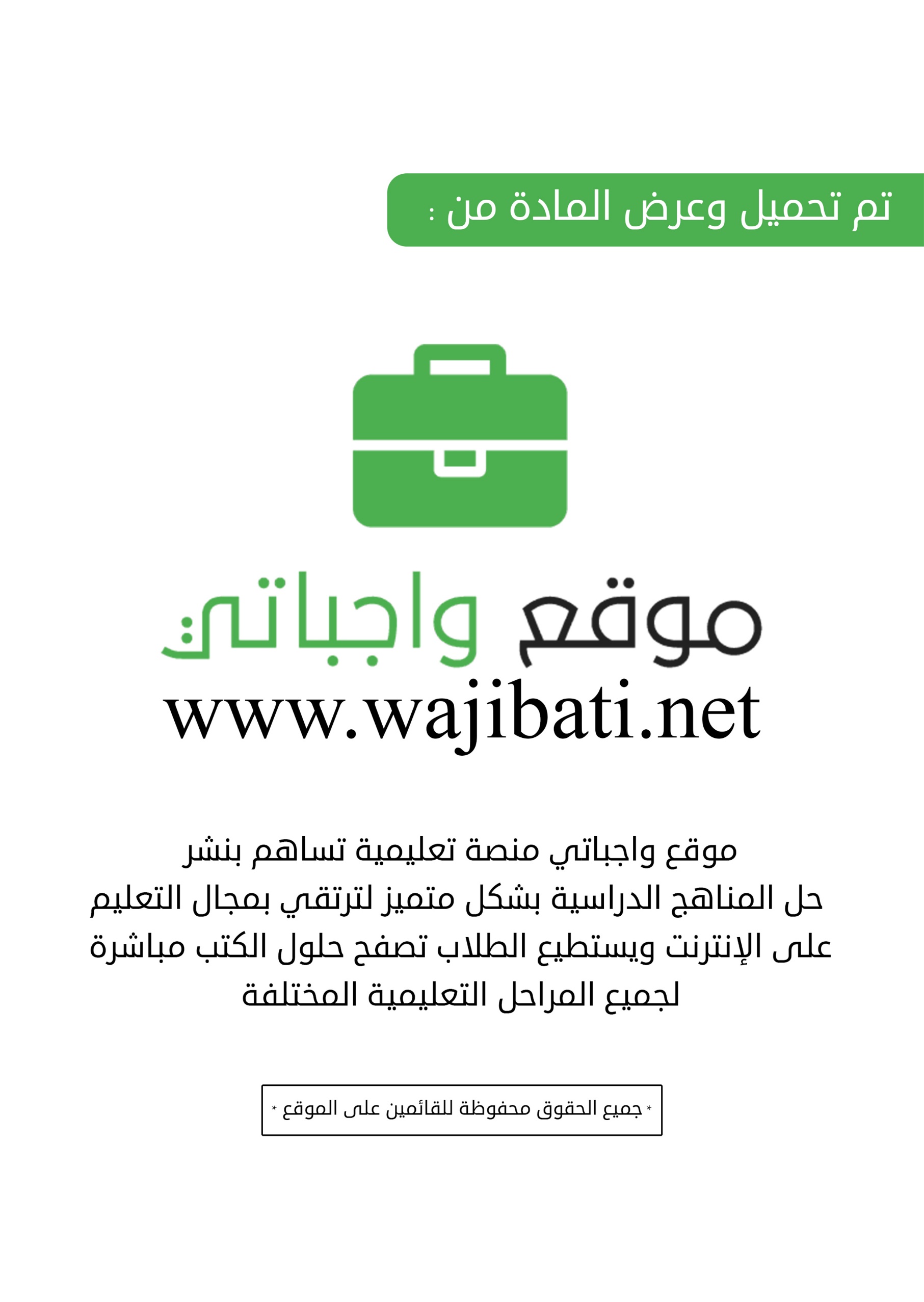 المادةالصفالوحدةموضوع الدرسالفصل الدراسيالتاريخع. الحصصالتربية الأسريةالأول الابتدائيمسكنيبيتيالثانيالتمهيدأن تتعرف التلميذة على بعض مكوناته وكيفية المحافظة عليه ومعرفة عنوانه ورقم هاتفه وما الى ذلك.الأهدافالهدفالهدفالزمنالتقويمالتقويمالتقويمالتقويمالتكاليف المنزليةالأهداف1تصف أشكال البيوت.5 دالنوعتشخيصيالسؤالهل يوجد في بيوت الحيوانات دورات مياه؟س1: أصف بعض أشكال البيوت.س2: أعدد مكونات عناصر البيت.س3: أذكر فوائد البيت.س4: أكتب رقم هاتف منزل أحفظه.س5: كيف أحافظ على مقتنيات البيت.الأهداف2تعدد مكونات عناصر البيت.10 دالنوعتشخيصيالسؤالهل يوجد في بيوت الحيوانات دورات مياه؟س1: أصف بعض أشكال البيوت.س2: أعدد مكونات عناصر البيت.س3: أذكر فوائد البيت.س4: أكتب رقم هاتف منزل أحفظه.س5: كيف أحافظ على مقتنيات البيت.الأهداف3تذكر فوائد البيت.10 دالنوعتكوينيالسؤالهل تشعر الحيوانات بالبرد؟س1: أصف بعض أشكال البيوت.س2: أعدد مكونات عناصر البيت.س3: أذكر فوائد البيت.س4: أكتب رقم هاتف منزل أحفظه.س5: كيف أحافظ على مقتنيات البيت.الأهداف4تكتب رقم هاتف منزلها.10 دالنوعتكوينيالسؤالهل تشعر الحيوانات بالبرد؟س1: أصف بعض أشكال البيوت.س2: أعدد مكونات عناصر البيت.س3: أذكر فوائد البيت.س4: أكتب رقم هاتف منزل أحفظه.س5: كيف أحافظ على مقتنيات البيت.الأهداف5تحافظ على مقتنيات البيت.5 دالنوعختاميالسؤالهل يوجد كهرباء في البادية؟س1: أصف بعض أشكال البيوت.س2: أعدد مكونات عناصر البيت.س3: أذكر فوائد البيت.س4: أكتب رقم هاتف منزل أحفظه.س5: كيف أحافظ على مقتنيات البيت.الاستراتيجياتالاستراتيجية دور المعلمةدور المتعلمةالوسائل التعليمةالاستراتيجياتالتعلم التعاونيتزويد المتعلمين بالإرشادات اللازمة للعمل واختيار منسق كل مجموعة وبشكل دوري وتحديد دور المنسق ومسؤولياته.التأكد من تفاعل أفراد المجموعة مع توجيه الإرشادات لكل مجموعة على حدة وتقديم المساعدة وقت الحاجة.ربط الأفكار بعد انتهاء العمل التعاوني، وتوضيح وتلخيص ما تعلمه الطالبات مع تقويم أداء الطالبات وتحديد الواجبات الصفية وتقويم تحصيل الطالبات.التعبير عن رأيها بحرّيّة ودون خوف، وإلقاء الأسئلة، والإجابة عن بعض التساؤلات، وعرض أفكارها، وتحصل على فرصة آمنة للمحاولة والخطأ، والتعلّم من خطئها.كتاب الطالبة / النشاطجهاز عرضشفافياتجهاز تسجيلمجسماتعيناتفيلم تعليميلوحاتمراجعأخرى................المواد التعليمية المساندةالاثراءالاثراء روابط خارجيةالمواد التعليمية المساندةالاسمالنوعالمواد التعليمية المساندةMP3المواد التعليمية المساندةMP3المادةالصفالوحدةموضوع الدرسالفصل الدراسيالتاريخع. الحصصالتربية الأسريةالأول الابتدائيمسكنيملابسيالثانيالتمهيدالملابس احدى حاجات الفرد الأساسية، شأنها في ذلك شأن الغذاء والمأوى، فهي تهيئ له أسباب الراحة وقد تعكس شخصية لابسها وقد تؤثر في ثقته بنفسه. والملابس أشكال وأنواع مختلفة، وتصنع من عدة مصادر منها: حيواني أو نباتي أو صناعي، والوظيفة الأولى للملابس هي ستر الأجساد امتثالا لأمر الله عز وجل زمن ثم حمايتها والمحافظة عليها والتجمل بها.الأهدافالهدفالهدفالزمنالتقويمالتقويمالتقويمالتقويمالتكاليف المنزليةالأهداف1تتعرف على أهمية الملابس.5 دالنوعتشخيصيالسؤالأذكر مفهوما للملابس؟س1: ما أهمية الملابسس2: أصنف الملابس حسب المكان والزمانس3: بماذا وصانا ديننا الحنيف؟الأهدافتتعرف على أهمية الملابس.5 دالنوعالسؤالأذكر مفهوما للملابس؟س1: ما أهمية الملابسس2: أصنف الملابس حسب المكان والزمانس3: بماذا وصانا ديننا الحنيف؟الأهداف2تصف الملابس المناسبة للأوقات والأماكن المختلفة.10 دالنوعتشخيصيالسؤالهل الملابس ستر وحماية؟ س1: ما أهمية الملابسس2: أصنف الملابس حسب المكان والزمانس3: بماذا وصانا ديننا الحنيف؟الأهداف2تصف الملابس المناسبة للأوقات والأماكن المختلفة.10 دالنوعتكوينيالسؤالهل الملابس ستر وحماية؟ س1: ما أهمية الملابسس2: أصنف الملابس حسب المكان والزمانس3: بماذا وصانا ديننا الحنيف؟الأهداف3تحرص على الاهتمام بنظافة ملابسها10 دالنوعتكوينيالسؤاللماذا للمدرسة زي خاص بها؟س1: ما أهمية الملابسس2: أصنف الملابس حسب المكان والزمانس3: بماذا وصانا ديننا الحنيف؟الأهداف3تحرص على الاهتمام بنظافة ملابسها10 دالنوعختاميالسؤاللماذا للمدرسة زي خاص بها؟س1: ما أهمية الملابسس2: أصنف الملابس حسب المكان والزمانس3: بماذا وصانا ديننا الحنيف؟الاستراتيجياتالاستراتيجية دور المعلمةدور المتعلمةالوسائل التعليمةالاستراتيجياتخرائط المفاهيممساعدة الطالبة على تكوين المفاهيم ذات المعنى عن طريق إشراكهم في عمليات التجريب النشط، ومساعدتهم على تذكر المعارف في شكل معين ، وربط المفاهيم الجديدة بالبنية المعرفية للمتعلم. تنظيم المفاهيم في شكل يبرز العلاقة بينها، وحل تدريبات متنوعة عن المفهوم.كتاب الطالبة / النشاطجهاز عرضشفافياتجهاز تسجيلمجسماتعيناتفيلم تعليميلوحاتمراجعأخرى................المواد التعليمية المساندةالاثراءالاثراء روابط خارجيةالمواد التعليمية المساندةالاسمالنوعالمواد التعليمية المساندةMP3المواد التعليمية المساندةMP3المادةالصفالوحدةموضوع الدرسالفصل الدراسيالتاريخع. الحصصالتربية الأسريةالأول الابتدائيمسكنيألعابيالثانيالتمهيدللعب أهمية كبيرة في تعلم الأطفال وترفيههم، لذا يجب أن يتعلم الطفل استخدام أنواع مختلفة وكثيرة من الألعاب التي تساعده على استخدام خياله وتجريب عضلات جسمه (عضلات العينين – الذراعين – اليدين – الرجلين)الأهدافالهدفالهدفالزمنالتقويمالتقويمالتقويمالتقويمالتكاليف المنزليةالأهداف1أن تعرف الطالبة مفهوم اللعبة5 دالنوعتشخيصيالسؤالنشاط فردي ص 44س1: أعدد فوائد الألعابس2: أحدد على الصور الأماكن المناسبة للعبس3: أتحدث عن ألعابيس4: كيف نحافظ على الألعابالأهداف2أن تحدد الطالبة أوقات اللعب10 دالنوعتشخيصيالسؤالنشاط فردي ص 44س1: أعدد فوائد الألعابس2: أحدد على الصور الأماكن المناسبة للعبس3: أتحدث عن ألعابيس4: كيف نحافظ على الألعابالأهداف3أن تبين الطالبة أهمية المحافظة على الألعاب10 دالنوعتكوينيالسؤالنشاط جماعي ص 45س1: أعدد فوائد الألعابس2: أحدد على الصور الأماكن المناسبة للعبس3: أتحدث عن ألعابيس4: كيف نحافظ على الألعابالأهداف4أن تستنتج الطالبة فوائد الألعاب10 دالنوعتكوينيالسؤالنشاط جماعي ص 45س1: أعدد فوائد الألعابس2: أحدد على الصور الأماكن المناسبة للعبس3: أتحدث عن ألعابيس4: كيف نحافظ على الألعابالأهداف5أن تذكر الطالبة علة مشاركة الآخرين اللعب5 دالنوعختاميالسؤالنشاط فردي ص 48س1: أعدد فوائد الألعابس2: أحدد على الصور الأماكن المناسبة للعبس3: أتحدث عن ألعابيس4: كيف نحافظ على الألعابالأهداف6أن تذكر الطالبة علة مشاركة الآخرين اللعب5 دالنوعختاميالسؤالنشاط فردي ص 49س1: أعدد فوائد الألعابس2: أحدد على الصور الأماكن المناسبة للعبس3: أتحدث عن ألعابيس4: كيف نحافظ على الألعابالاستراتيجياتالاستراتيجية دور المعلمةدور المتعلمةالوسائل التعليمةالاستراتيجياتالتعلم التعاونيتزويد المتعلمين بالإرشادات اللازمة للعمل واختيار منسق كل مجموعة وبشكل دوري وتحديد دور المنسق ومسؤولياته.التأكد من تفاعل أفراد المجموعة مع توجيه الإرشادات لكل مجموعة على حدة وتقديم المساعدة وقت الحاجة.ربط الأفكار بعد انتهاء العمل التعاوني، وتوضيح وتلخيص ما تعلمه الطالبات مع تقويم أداء الطالبات وتحديد الواجبات الصفية وتقويم تحصيل الطالبات.التعبير عن رأيها بحرّيّة ودون خوف، وإلقاء الأسئلة، والإجابة عن بعض التساؤلات، وعرض أفكارها، وتحصل على فرصة آمنة للمحاولة والخطأ، والتعلّم من خطئها.كتاب الطالبة / النشاطجهاز عرضشفافياتجهاز تسجيلمجسماتعيناتفيلم تعليميلوحاتمراجعأخرى................المواد التعليمية المساندةالاثراءالاثراء روابط خارجيةالمواد التعليمية المساندةالاسمالنوعالمواد التعليمية المساندةMP3المواد التعليمية المساندةMP3المادةالصفالوحدةموضوع الدرسالفصل الدراسيالتاريخع. الحصصالتربية الأسريةالأول الابتدائيمسكنيمطبخيالثانيالتمهيدمن مكونات البيت المطبخ فهو المكان المخصص لإعداد الطعام وتحضيره ومن تنظيف الأواني وحفظها فيه. ويجب أن يكون هذا المكان نظيفا خاليا تماما من الأوساخ والجراثيم لأنه إذا كان ملوثا فسوف يلحق الضرر بجميع أفراد العائلة، ويحتوي المطبخ على مكونات أساسية وهي: الفرن – المجلي – الثلاجة – الخزانة – الأواني.. الخ  الأهدافالهدفالهدفالزمنالتقويمالتقويمالتقويمالتقويمالتكاليف المنزليةالأهداف1أن تعرف الطالبة المراد بالمطبخ5 دالنوعتشخيصيالسؤالنشاط فردي ص 50س1: أميز أدوات المطبخس2: أربط بين أدوات المطبخ المعروضة واستخداماتهاس3: أعدد مخاطر الأدوات في المطبخس4: كيف نساعد الأخرين في تنظيف المطبخ؟الأهداف2أن توضح الطالبة فائدة المطبخ10 دالنوعتشخيصيالسؤالنشاط فردي ص 51س1: أميز أدوات المطبخس2: أربط بين أدوات المطبخ المعروضة واستخداماتهاس3: أعدد مخاطر الأدوات في المطبخس4: كيف نساعد الأخرين في تنظيف المطبخ؟الأهداف3أن تعدد الطالبة مكونات المطبخ10 دالنوعتكوينيالسؤالنشاط جماعي ص 51س1: أميز أدوات المطبخس2: أربط بين أدوات المطبخ المعروضة واستخداماتهاس3: أعدد مخاطر الأدوات في المطبخس4: كيف نساعد الأخرين في تنظيف المطبخ؟الأهداف4أن تسبب الطالبة ضرورة وجود الثلاجة بالمطبخ10 دالنوعتكوينيالسؤالنشاط جماعي ص 52س1: أميز أدوات المطبخس2: أربط بين أدوات المطبخ المعروضة واستخداماتهاس3: أعدد مخاطر الأدوات في المطبخس4: كيف نساعد الأخرين في تنظيف المطبخ؟الأهداف5أن تذكر الطالبة أهمية الموقد5 دالنوعختاميالسؤالنشاط فردي ص 52س1: أميز أدوات المطبخس2: أربط بين أدوات المطبخ المعروضة واستخداماتهاس3: أعدد مخاطر الأدوات في المطبخس4: كيف نساعد الأخرين في تنظيف المطبخ؟الأهداف65 دالنوعختاميالسؤالس1: أميز أدوات المطبخس2: أربط بين أدوات المطبخ المعروضة واستخداماتهاس3: أعدد مخاطر الأدوات في المطبخس4: كيف نساعد الأخرين في تنظيف المطبخ؟الاستراتيجياتالاستراتيجية دور المعلمةدور المتعلمةالوسائل التعليمةالاستراتيجياتخرائط المفاهيممساعدة الطالبة على تكوين المفاهيم ذات المعنى عن طريق إشراكهم في عمليات التجريب النشط، ومساعدتهم على تذكر المعارف في شكل معين، وربط المفاهيم الجديدة بالبنية المعرفية للمتعلم. تنظيم المفاهيم في شكل يبرز العلاقة بينها، وحل تدريبات متنوعة عن المفهوم.كتاب الطالبة / النشاطجهاز عرضشفافياتجهاز تسجيلمجسماتعيناتفيلم تعليميلوحاتمراجعأخرى................المواد التعليمية المساندةالاثراءالاثراء روابط خارجيةالمواد التعليمية المساندةالاسمالنوعالمواد التعليمية المساندةMP3المواد التعليمية المساندةMP3المادةالصفالوحدةموضوع الدرسالفصل الدراسيالتاريخع. الحصصالتربية الأسريةالأول الابتدائيغذائيالماءالثانيالتمهيدعندما نشعر بالعطش فإننا نسرع نحو الماء حتى نشرب ونرتوي، وهذا الموقف يتكرر في حياتنا اليومية عدة مرات فهل تأملنا الماء الذي نشربه؟ وهل فكرنا في كيفية شكر المنعم الذي جعله عنوانا للحياة؟ أن هذا أدعى كي يجعلنا نعى قيمة هذه الثروة فنسعى جميعا للحفاظ عليها التزاما بالتشريع الإلهي الذي أمرنا بعدم الإسرافالأهدافالهدفالهدفالزمنالتقويمالتقويمالتقويمالتقويمالتكاليف المنزليةالأهداف1أن توضح الطالبة مفهوم الماء5 دالنوعتشخيصيالسؤالنشاط فردي ص 62س1: أمثل لبعض استخدامات الماء في حياتناس2: أعدد مصادر الماءس3: أشرح بعض العادات السيئة للشربس4: أبين أهمية شرب الماءالأهداف2أن تذكر الطالبة أهمية الماء للإنسان10 دالنوعتشخيصيالسؤالنشاط فردي ص 63س1: أمثل لبعض استخدامات الماء في حياتناس2: أعدد مصادر الماءس3: أشرح بعض العادات السيئة للشربس4: أبين أهمية شرب الماءالأهداف3أن توضح الطالبة أهمية شرب الماء النظيف10 دالنوعتكوينيالسؤالنشاط فردي ص 62س1: أمثل لبعض استخدامات الماء في حياتناس2: أعدد مصادر الماءس3: أشرح بعض العادات السيئة للشربس4: أبين أهمية شرب الماءالأهداف4أن تذكر الطالبة بعضاً من العادات السيئة أثناء الشرب10 دالنوعتكوينيالسؤالنشاط فردي ص 63س1: أمثل لبعض استخدامات الماء في حياتناس2: أعدد مصادر الماءس3: أشرح بعض العادات السيئة للشربس4: أبين أهمية شرب الماءالأهداف5أن تعلل الطالبة سبب الإكثار من شرب الماء صيفاً5 دالنوعختاميالسؤالنشاط جماعي ص 64س1: أمثل لبعض استخدامات الماء في حياتناس2: أعدد مصادر الماءس3: أشرح بعض العادات السيئة للشربس4: أبين أهمية شرب الماءالأهداف6أن تبين الطالبة ضرورة عدم الإسراف في الماء5 دالنوعختاميالسؤالنشاط جماعي ص 67س1: أمثل لبعض استخدامات الماء في حياتناس2: أعدد مصادر الماءس3: أشرح بعض العادات السيئة للشربس4: أبين أهمية شرب الماءالاستراتيجياتالاستراتيجية دور المعلمةدور المتعلمةالوسائل التعليمةالاستراتيجياتاتقان المهارةاستثارة دافعية الطالبات للتعلم ومراعاة أنماط التعلم المختلفة عند تعليم أو التدريب على المهارة، والتحقق من إتقان الطالبات للمهارة بما يتضمن الفهم والتفكير وملاحظة الأنماط والعلاقات، وتكليف الطالبة بتدريبات ومهام أدائية تعطي الفرصة للطالب لممارسة المهارة في سياقات متنوعة.أداء الطالبات للمهارة داخل وخارج الصف في سياقات متنوعة، وحل المسائل عن طريق عمليات الاستدلال والاسترجاع التلقائي للحقائق.كتاب الطالبة / النشاطجهاز عرضشفافياتجهاز تسجيلمجسماتعيناتفيلم تعليميلوحاتمراجعأخرى................المواد التعليمية المساندةالاثراءالاثراء روابط خارجيةالمواد التعليمية المساندةالاسمالنوعالمواد التعليمية المساندةMP3المواد التعليمية المساندةMP3المادةالصفالوحدةموضوع الدرسالفصل الدراسيالتاريخع. الحصصالتربية الأسريةالأول الابتدائيغذائيالحليبالثانيالتمهيدالحليب مشروب أبيض اللون نحصل عليه من الحيوانات وهو غذاء جيد للرضع والأطفال والبالغين وكبار السن.الأهدافالهدفالهدفالزمنالتقويمالتقويمالتقويمالتقويمالتكاليف المنزليةالأهداف1أن توضح الطالبة مفهوم الحليب5 دالنوعتشخيصيالسؤالنشاط فردي ص 70س1: أعلل ضرورة شرب الحليبس2: أستنتج فوائد الحليبس3: أبين بعض منتجات الحليبالأهداف2أن تذكر الطالبة مصادر الحصول على الحليب10 دالنوعتشخيصيالسؤالنشاط فردي ص 71س1: أعلل ضرورة شرب الحليبس2: أستنتج فوائد الحليبس3: أبين بعض منتجات الحليبالأهداف3أن تعدد الطالبة الحيوانات التي نحصل منها على الحليب10 دالنوعتكوينيالسؤالنشاط جماعي ص 71س1: أعلل ضرورة شرب الحليبس2: أستنتج فوائد الحليبس3: أبين بعض منتجات الحليبالأهداف4أن توضح الطالبة الأصناف التي يدخل فيها الحليب10 دالنوعتكوينيالسؤالنشاط جماعي ص 77س1: أعلل ضرورة شرب الحليبس2: أستنتج فوائد الحليبس3: أبين بعض منتجات الحليبالأهداف5أن تعلل الطالبة أهمية شرب الحليب5 دالنوعختاميالسؤالنشاط جماعي ص 77س1: أعلل ضرورة شرب الحليبس2: أستنتج فوائد الحليبس3: أبين بعض منتجات الحليبالأهداف6أن تقارن الطالبة بين الحليب والمياه الغازية5 دالنوعختاميالسؤالنشاط جماعي ص 76س1: أعلل ضرورة شرب الحليبس2: أستنتج فوائد الحليبس3: أبين بعض منتجات الحليبالاستراتيجياتالاستراتيجية دور المعلمةدور المتعلمةالوسائل التعليمةالاستراتيجياتاتقان المهارةاستثارة دافعية الطالبات للتعلم ومراعاة أنماط التعلم المختلفة عند تعليم أو التدريب على المهارة، والتحقق من إتقان الطالبات للمهارة بما يتضمن الفهم والتفكير وملاحظة الأنماط والعلاقات، وتكليف الطالبة بتدريبات ومهام أدائية تعطي الفرصة للطالب لممارسة المهارة في سياقات متنوعة.أداء الطالبات للمهارة داخل وخارج الصف في سياقات متنوعة، وحل المسائل عن طريق عمليات الاستدلال والاسترجاع التلقائي للحقائق.كتاب الطالبة / النشاطجهاز عرضشفافياتجهاز تسجيلمجسماتعيناتفيلم تعليميلوحاتمراجعأخرى................المواد التعليمية المساندةالاثراءالاثراء روابط خارجيةالمواد التعليمية المساندةالاسمالنوعالمواد التعليمية المساندةMP3المواد التعليمية المساندةMP3المادةالصفالوحدةموضوع الدرسالفصل الدراسيالتاريخع. الحصصالتربية الأسريةالأول الابتدائيغذائيالفواكه والخضرواتالثانيالتمهيدالفواكه والخضروات من أغذية الوقاية التي تساعد على النمو والصحة ومن أجل عقل سليم وجسم سليم يحتاج الأطفال إلى تناول أغذية متنوعة ومفيدة كل يوم بما في ذلك الفواكه والخضرواتالأهدافالهدفالهدفالزمنالتقويمالتقويمالتقويمالتقويمالتكاليف المنزليةالأهداف1تقدر نعمة الله علينا في خلق أنواع متعددة من الطعام.5 دالنوعتشخيصيالسؤاللماذا تغسل الفواكه والخضروات قبل تناولها؟س1: أعدد بعض نعم الله عليناس2: أميز بين الفواكه والخضراواتس3: أبين فوائد تناول الفواكه والخضراوات يومياًالأهداف210 دالنوعتشخيصيالسؤاللماذا تغسل الفواكه ثم تقشر؟ س1: أعدد بعض نعم الله عليناس2: أميز بين الفواكه والخضراواتس3: أبين فوائد تناول الفواكه والخضراوات يومياًالأهداف3تميز بين الفواكه والخضروات التي تؤكل نيئة والخضروات التي تؤكل مطبوخة10 دالنوعتكوينيالسؤالذكر القران الكريم عدد كبير من الفواكه ابحثي عن (3)منها فقط  س1: أعدد بعض نعم الله عليناس2: أميز بين الفواكه والخضراواتس3: أبين فوائد تناول الفواكه والخضراوات يومياًالأهداف410 دالنوعتكوينيالسؤالس1: أعدد بعض نعم الله عليناس2: أميز بين الفواكه والخضراواتس3: أبين فوائد تناول الفواكه والخضراوات يومياًالأهداف5تحرص على تناول الفواكه والخضروات بشكل يومي 5 دالنوعختاميالسؤالس1: أعدد بعض نعم الله عليناس2: أميز بين الفواكه والخضراواتس3: أبين فوائد تناول الفواكه والخضراوات يومياًالأهداف65 دالنوعختاميالسؤالس1: أعدد بعض نعم الله عليناس2: أميز بين الفواكه والخضراواتس3: أبين فوائد تناول الفواكه والخضراوات يومياًالاستراتيجياتالاستراتيجية دور المعلمةدور المتعلمةالوسائل التعليمةالاستراتيجياتخرائط المفاهيممساعدة الطالبة على تكوين المفاهيم ذات المعنى عن طريق إشراكهم في عمليات التجريب النشط، ومساعدتهم على تذكر المعارف في شكل معين، وربط المفاهيم الجديدة بالبنية المعرفية للمتعلم. تنظيم المفاهيم في شكل يبرز العلاقة بينها، وحل تدريبات متنوعة عن المفهوم.كتاب الطالبة / النشاطجهاز عرضشفافياتجهاز تسجيلمجسماتعيناتفيلم تعليميلوحاتمراجعأخرى................المواد التعليمية المساندةالاثراءالاثراء روابط خارجيةالمواد التعليمية المساندةالاسمالنوعالمواد التعليمية المساندةMP3المواد التعليمية المساندةMP3المادةالصفالوحدةموضوع الدرسالفصل الدراسيالتاريخع. الحصصالتربية الأسريةالأول الابتدائيغذائيوجبة الفطورالثانيالتمهيدتلميذات المدارس من الفئات التي تكون عرضة للإصابة بأمراض سوء التغذية، كما أن العديد من الدراسات العلمية قد أثبتت بما لا يدع مجالا للشك أن التغذية لها تأثير كبير على التحصيل الدراسي لأن أمراض سوء التغذية (السمنة، فقر الدم، النحافة) لها تأثير سلبي على درجة التركيز والانتباه لدى المتعلمات مما يؤدى الى تدنى المحصلة النهائية للعملية التعليمية لهن.الأهدافالهدفالهدفالزمنالتقويمالتقويمالتقويمالتقويمالتكاليف المنزليةالأهداف1تعدد الوجبات اليومية.5 دالنوعتشخيصيالسؤالهل الحليب بالكورن فليكس فطور منوع؟س1: أعدد الوجبات اليومية.س2: أقارن بين شكل الأشخاص الذين يتناولون وجبة الفطور والذين لا يتناولونها.س3: ما رأي في أهمية تناول وجبة الفطور للجسم.الأهداف2تقارن بين شكل الأشخاص الذين يتناولون وجبة الفطور والذين لا يتناولونها.10 دالنوعتشخيصيالسؤالس1: أعدد الوجبات اليومية.س2: أقارن بين شكل الأشخاص الذين يتناولون وجبة الفطور والذين لا يتناولونها.س3: ما رأي في أهمية تناول وجبة الفطور للجسم.الأهداف3تحرص على تناول وجبة الفطور كل يوم.10 دالنوعتكوينيالسؤاللا أحب أن أتناول أي شيء في الصباح فماذا أفعل؟س1: أعدد الوجبات اليومية.س2: أقارن بين شكل الأشخاص الذين يتناولون وجبة الفطور والذين لا يتناولونها.س3: ما رأي في أهمية تناول وجبة الفطور للجسم.الأهداف4تبدى رأيها في أهمية تناول وجبة الفطور للجسم.10 دالنوعتكوينيالسؤالس1: أعدد الوجبات اليومية.س2: أقارن بين شكل الأشخاص الذين يتناولون وجبة الفطور والذين لا يتناولونها.س3: ما رأي في أهمية تناول وجبة الفطور للجسم.الأهداف5وعى التلميذة بأهمية تناول وجبة الفطور الصحية يوميا 5 دالنوعختاميالسؤالراقبي وجبة فطورك اليومية لمدة أسبوع وتأمليها ثم جاوبي على هذا السؤال :هو سائل داخل قشر ويجمد بالحرارة ويقدم مع وجبة الفطورس1: أعدد الوجبات اليومية.س2: أقارن بين شكل الأشخاص الذين يتناولون وجبة الفطور والذين لا يتناولونها.س3: ما رأي في أهمية تناول وجبة الفطور للجسم.الأهداف65 دالنوعختاميالسؤالس1: أعدد الوجبات اليومية.س2: أقارن بين شكل الأشخاص الذين يتناولون وجبة الفطور والذين لا يتناولونها.س3: ما رأي في أهمية تناول وجبة الفطور للجسم.الاستراتيجياتالاستراتيجية دور المعلمةدور المتعلمةالوسائل التعليمةالاستراتيجياتالتعلم التعاونيتزويد المتعلمين بالإرشادات اللازمة للعمل واختيار منسق كل مجموعة وبشكل دوري وتحديد دور المنسق ومسؤولياته.التأكد من تفاعل أفراد المجموعة مع توجيه الإرشادات لكل مجموعة على حدة وتقديم المساعدة وقت الحاجة.ربط الأفكار بعد انتهاء العمل التعاوني، وتوضيح وتلخيص ما تعلمه الطالبات مع تقويم أداء الطالبات وتحديد الواجبات الصفية وتقويم تحصيل الطالبات.التعبير عن رأيها بحرّيّة ودون خوف، وإلقاء الأسئلة، والإجابة عن بعض التساؤلات، وعرض أفكارها، وتحصل على فرصة آمنة للمحاولة والخطأ، والتعلّم من خطئها.كتاب الطالبة / النشاطجهاز عرضشفافياتجهاز تسجيلمجسماتعيناتفيلم تعليميلوحاتمراجعأخرى................المواد التعليمية المساندةالاثراءالاثراء روابط خارجيةالمواد التعليمية المساندةالاسمالنوعالمواد التعليمية المساندةMP3المواد التعليمية المساندةMP3المادةالصفالوحدةموضوع الدرسالفصل الدراسيالتاريخع. الحصصالتربية الأسريةالأول الابتدائيوقتيشهر رمضانالثانيالتمهيدتبدأ الوحدة بآيات بينات عن الصوم (( يا أيها الذين آمنوا كتب عليكم الصيام كما كتب على الذين من قبلكم لعلكم تتقون .....الأهدافالهدفالهدفالزمنالتقويمالتقويمالتقويمالتقويمالتكاليف المنزليةالأهداف1تتعرف على حكم صيام شهر رمضان .. 5 دالنوعتشخيصيالسؤالمن أركان الإسلام الشهادتان ....,.......س1: أعرف المقصود بالصيام س2: ما هي ترتيبات الأسرة لاستقبال الصيامس2: ما هي الأعمال التي نقوم بها في شهر رمضانالأهداف2ترتيب الأسرة لاستقبال شهر رمضان . 10 دالنوعتشخيصيالسؤالمن أركان الإسلام الشهادتان ....,.......س1: أعرف المقصود بالصيام س2: ما هي ترتيبات الأسرة لاستقبال الصيامس2: ما هي الأعمال التي نقوم بها في شهر رمضانالأهداف2ترتيب الأسرة لاستقبال شهر رمضان . 10 دالنوعتكوينيالسؤالنستقبل شهر رمضان ببعض الاستعدادات  ومنها ......س1: أعرف المقصود بالصيام س2: ما هي ترتيبات الأسرة لاستقبال الصيامس2: ما هي الأعمال التي نقوم بها في شهر رمضانالأهداف3 تميز موائد شهر رمضان10 دالنوعتكوينيالسؤالنستقبل شهر رمضان ببعض الاستعدادات  ومنها ......س1: أعرف المقصود بالصيام س2: ما هي ترتيبات الأسرة لاستقبال الصيامس2: ما هي الأعمال التي نقوم بها في شهر رمضانالاستراتيجياتالاستراتيجية دور المعلمةدور المتعلمةالوسائل التعليمةالاستراتيجياتالتدريس الصريحعرض الأهداف. في بداية الحصة مع مراجعة المعرفة السابقة قبل البدء بالدرس لربط المعرفة السابقة في الحالية. التركيز على المحتوى من المفردات والمهارات والمفاهيم والحقائق والاستراتيجيات. التسلسل المنطقي في تدريس المهارات، حيث يتم تدريس المهارات من الأسهل للأصعب تدريجياً. تقديم التوضيح خطوة بخطوة من خلال نمذجة المعلمة إجراءات إنجاز المهمة من خلال التفكير بصوت عال. توفير فرص من الممارسة الموجهة الموزعة عقب نمذجة المهارة.مراقبة أداء الطالبات من أجل التحقق من مدى إتقانهم وتقديم التغذية الراجعة وعندما يتقن الطالبات بإمكان المعلمة الانتقال لمهارة أعلى.  المراقبة الذاتية لعملية تعلمه وتوجيهها، والانتباه لاجراءات المعلمة، والتركيز على التبرير وليس العمليات.كتاب الطالبة / النشاطجهاز عرضشفافياتجهاز تسجيلمجسماتعيناتفيلم تعليميلوحاتمراجعأخرى................المواد التعليمية المساندةالاثراءالاثراء روابط خارجيةالمواد التعليمية المساندةالاسمالنوعالمواد التعليمية المساندةMP3المواد التعليمية المساندةMP3المادةالصفالوحدةموضوع الدرسالفصل الدراسيالتاريخع. الحصصالتربية الأسريةالأول الابتدائيوقتيعيد الفطرالثانيالتمهيدتعتبر الساعة وسيله مهمة ودقيقه لمعرفة الوقت، لذا فمن الضروري أن تتعرف التلميذة على أهميتها في حياتها، لتحافظ عليها، كما يجب أن تتعود استخدامه منذ الصغر، لكي تساعدها في تنظيم وقتها، واحترام مواعيدهاالأهدافالهدفالهدفالزمنالتقويمالتقويمالتقويمالتقويمالتكاليف المنزليةالأهداف1أن تساعد الطالبة أسرتها في الوصول إلى مصلى العيد5 دالنوعتشخيصيالسؤالأعياد المسلمين هي ...............ماذا تعرفين عن العيد؟أين نصلي صلا العيد ؟اذكري عبارات للتهنئة  بيوم العيدكيف نفرح المريض  في يوم العيد ؟الأهداف1أن تساعد الطالبة أسرتها في الوصول إلى مصلى العيد5 دالنوعتشخيصيالسؤالأعياد المسلمين هي ...............ماذا تعرفين عن العيد؟أين نصلي صلا العيد ؟اذكري عبارات للتهنئة  بيوم العيدكيف نفرح المريض  في يوم العيد ؟الأهداف2أن تذكر الطالبة عبارات للتهنئة بيوم العيد.10 دالنوعتكوينيالسؤالعيد الفطر يأتي بعد شهر ............ماذا تعرفين عن العيد؟أين نصلي صلا العيد ؟اذكري عبارات للتهنئة  بيوم العيدكيف نفرح المريض  في يوم العيد ؟الأهداف2أن تذكر الطالبة عبارات للتهنئة بيوم العيد.10 دالنوعتكوينيالسؤالعيد الفطر يأتي بعد شهر ............ماذا تعرفين عن العيد؟أين نصلي صلا العيد ؟اذكري عبارات للتهنئة  بيوم العيدكيف نفرح المريض  في يوم العيد ؟الأهداف3أن توضح الطالب كيف نفرح المريض  في يوم العيد 10 دالنوعختاميالسؤالمن الاحتفال بالعيد لبس ................ماذا تعرفين عن العيد؟أين نصلي صلا العيد ؟اذكري عبارات للتهنئة  بيوم العيدكيف نفرح المريض  في يوم العيد ؟الأهداف3أن توضح الطالب كيف نفرح المريض  في يوم العيد 10 دالنوعختاميالسؤالمن الاحتفال بالعيد لبس ................ماذا تعرفين عن العيد؟أين نصلي صلا العيد ؟اذكري عبارات للتهنئة  بيوم العيدكيف نفرح المريض  في يوم العيد ؟الاستراتيجياتالاستراتيجية دور المعلمةدور المتعلمةالوسائل التعليمةالاستراتيجياتفكر ، زاوج، شاركشرح الاستراتيجية للطلاب قبل التطبيق، وتقسيم الأدوار بين الطالبات، وطرح سؤالا يرتبط بالدرس أو مشكلة ذات نهاية مفتوحة، وتقديم تغذية راجعة للطلاب.التفكير بشكل فردي في المشكلة المطروحة، ومشاركة أحد زملائه في التفكير بصوتٍ عالٍ والمشاركة في عملية التعلم.كتاب الطالبة / النشاطجهاز عرضشفافياتجهاز تسجيلمجسماتعيناتفيلم تعليميلوحاتمراجعأخرى................المواد التعليمية المساندةالاثراءالاثراء روابط خارجيةالمواد التعليمية المساندةالاسمالنوعالمواد التعليمية المساندةMP3المواد التعليمية المساندةMP3المادةالصفالوحدةموضوع الدرسالفصل الدراسيالتاريخع. الحصصالتربية الأسريةالأول الابتدائيوقتيعيد الأضحىالثانيالتمهيدأعيادنا أهل الإسلام عيدان عيد الفطر وعيد الأضحى  الأهدافالهدفالهدفالزمنالتقويمالتقويمالتقويمالتقويمالتكاليف المنزليةالأهداف1أن تعرف الطالبة ماذا نفعل في يوم عرفة5 دالنوعتشخيصيالسؤال من أعياد المسلمين ..............ماذا نفعل في يوم عرفة ؟ماذا تفعلين في اليوم الأول من العيد ؟ماذا تفعلين في باقي أيام العيد  ؟الأهداف2أن تذكر الطالبة ماذا تفعل في اليوم الأول من العيد. 10 دالنوعتشخيصيالسؤال من أعياد المسلمين ..............ماذا نفعل في يوم عرفة ؟ماذا تفعلين في اليوم الأول من العيد ؟ماذا تفعلين في باقي أيام العيد  ؟الأهداف3أن توضح الطالبة ما تفعله في باقي أيام العيد . 10 دالنوعتكوينيالسؤال من أعياد المسلمين ..............ماذا نفعل في يوم عرفة ؟ماذا تفعلين في اليوم الأول من العيد ؟ماذا تفعلين في باقي أيام العيد  ؟الأهداف410 دالنوعتكوينيالسؤالعيد الأضحى يأتي بعد يوم ...........ماذا نفعل في يوم عرفة ؟ماذا تفعلين في اليوم الأول من العيد ؟ماذا تفعلين في باقي أيام العيد  ؟الأهداف55 دالنوعختاميالسؤالمن مظاهر الاحتفال بالعيد .............ماذا نفعل في يوم عرفة ؟ماذا تفعلين في اليوم الأول من العيد ؟ماذا تفعلين في باقي أيام العيد  ؟الأهداف65 دالنوعختاميالسؤالماذا نفعل في يوم عرفة ؟ماذا تفعلين في اليوم الأول من العيد ؟ماذا تفعلين في باقي أيام العيد  ؟الاستراتيجياتالاستراتيجية دور المعلمةدور المتعلمةالوسائل التعليمةالاستراتيجياتالأنشطة المتدرجةتحديد مستويات الطالبات والفروق الفردية فيما بينهم، وتقسيم الأدوار بين الطالبات، والتخطيط الجيد لتنفيذ الإستراتيجية، وتكييف المحتوى ليتناسب مع الإستراتيجية، تقديم التغذية الراجعة للطلاب.المشاركة في تنفيذ الدرس كالتزام يجب القيام به، وتقبل فكرة اختلاف المهام، وقبول التحدي وبذل الجهد للارتقاء بمستواه. كتاب الطالبة / النشاطجهاز عرضشفافياتجهاز تسجيلمجسماتعيناتفيلم تعليميلوحاتمراجعأخرى................المواد التعليمية المساندةالاثراءالاثراء روابط خارجيةالمواد التعليمية المساندةالاسمالنوعالمواد التعليمية المساندةMP3المواد التعليمية المساندةMP3المادةالصفالوحدةموضوع الدرسالفصل الدراسيالتاريخع. الحصصالتربية الأسريةالأول الابتدائيوقتيالمولود الجديدالثانيالتمهيدمن تذكر لنا عمر أصغر أخ لديها في البيت ؟الأهدافالهدفالهدفالزمنالتقويمالتقويمالتقويمالتقويمالتكاليف المنزليةالأهداف1أن تعبر الطالبة عن فرحتها بقدوم المولود الجديد5 دالنوعتشخيصيالسؤال من السنة الفرح بالمولود الجديد ومن مظاهر الفرح ................عبري عن فرحتك بقدوم المولود الجديدماذا تقولين لمن رزق بمولود جديد ؟كيف تساعدين أمك في رعاية المولود الجديد ؟ الأهداف2أن تذكر الطالبة ما تقوله لمن رزق بمولود جديد10 دالنوعتشخيصيالسؤال من السنة الفرح بالمولود الجديد ومن مظاهر الفرح ................عبري عن فرحتك بقدوم المولود الجديدماذا تقولين لمن رزق بمولود جديد ؟كيف تساعدين أمك في رعاية المولود الجديد ؟ الأهداف3أن توضح الطالبة كيف تساعد أمها في رعاية المولود الجديد . 10 دالنوعتكوينيالسؤال من السنة الفرح بالمولود الجديد ومن مظاهر الفرح ................عبري عن فرحتك بقدوم المولود الجديدماذا تقولين لمن رزق بمولود جديد ؟كيف تساعدين أمك في رعاية المولود الجديد ؟ الأهداف410 دالنوعتكوينيالسؤالالمولود الجديد له مأدبة وتكون في اليوم .........عبري عن فرحتك بقدوم المولود الجديدماذا تقولين لمن رزق بمولود جديد ؟كيف تساعدين أمك في رعاية المولود الجديد ؟ الأهداف55 دالنوعختاميالسؤالمن مظاهر الاحتفال بالمولودةالجديد.............عبري عن فرحتك بقدوم المولود الجديدماذا تقولين لمن رزق بمولود جديد ؟كيف تساعدين أمك في رعاية المولود الجديد ؟ الأهداف65 دالنوعختاميالسؤالعبري عن فرحتك بقدوم المولود الجديدماذا تقولين لمن رزق بمولود جديد ؟كيف تساعدين أمك في رعاية المولود الجديد ؟ الاستراتيجياتالاستراتيجية دور المعلمةدور المتعلمةالوسائل التعليمةالاستراتيجياتالأنشطة المتدرجةتحديد مستويات الطالبات والفروق الفردية فيما بينهم، وتقسيم الأدوار بين الطالبات، والتخطيط الجيد لتنفيذ الإستراتيجية، وتكييف المحتوى ليتناسب مع الإستراتيجية، تقديم التغذية الراجعة للطلاب.المشاركة في تنفيذ الدرس كالتزام يجب القيام به، وتقبل فكرة اختلاف المهام، وقبول التحدي وبذل الجهد للارتقاء بمستواه. كتاب الطالبة / النشاطجهاز عرضشفافياتجهاز تسجيلمجسماتعيناتفيلم تعليميلوحاتمراجعأخرى................المواد التعليمية المساندةالاثراءالاثراء روابط خارجيةالمواد التعليمية المساندةالاسمالنوعالمواد التعليمية المساندةMP3المواد التعليمية المساندةMP3